УПРОСТИТЕВАШИПОКУПКИВ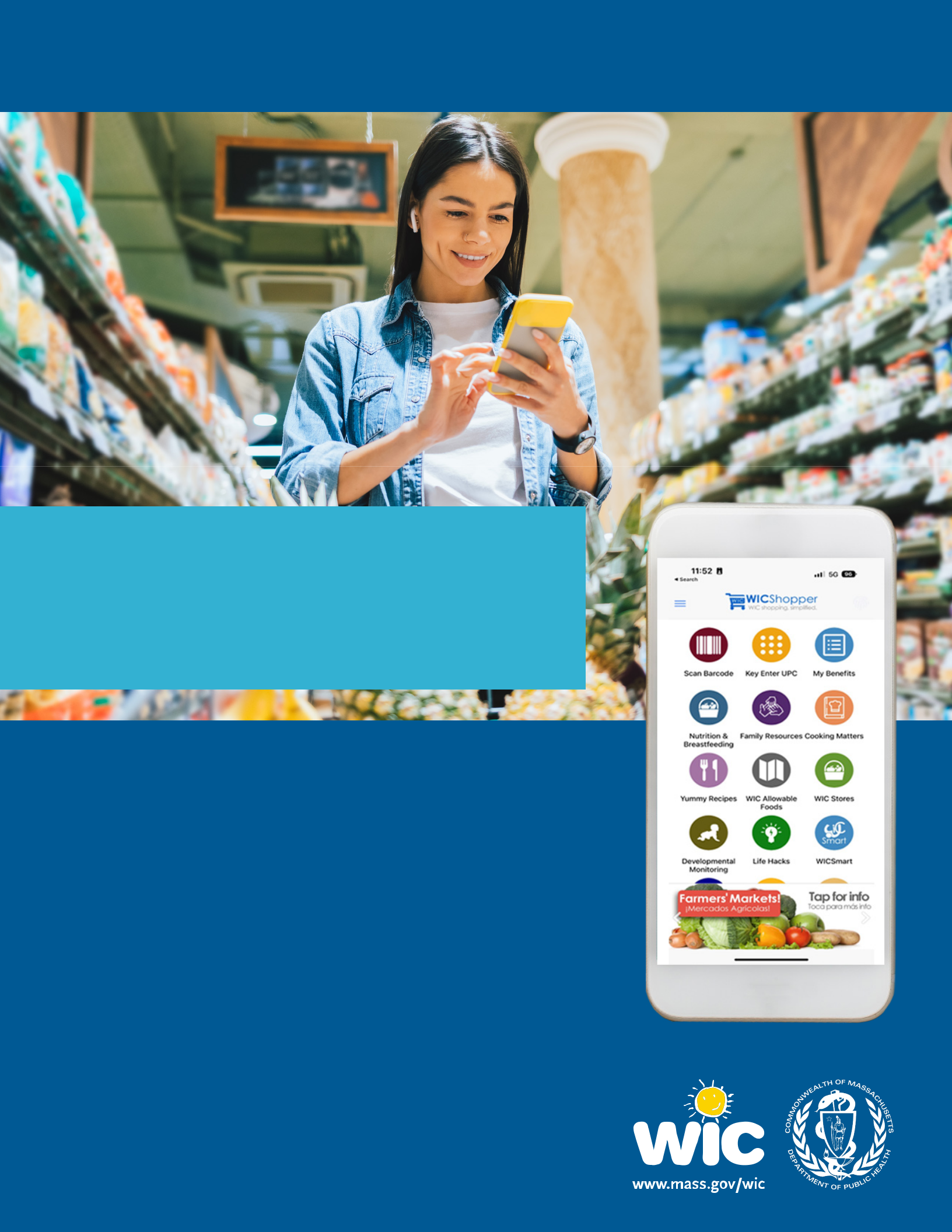 РАМКАХПРОГРАММЫWICWICShopperМОБИЛЬНОЕ ПРИЛОЖЕНИЕУстановите WIC Shopper из вашего магазина приложений.Выберите штат Массачусетс в качестве субъекта программы WIC.Выберите язык в разделе «Настройки».Зарегистрируйте свою Карту WIC.В приложении можно посмотреть доступные льготы и Разрешенные продукты в рамках программы WIC.Сканируйте код продукта прямо в магазине, чтобы определить , разрешен ли онпрограммой.В приложении есть список всех магазинов, утвержденных программой WIC.В приложении отображаются все предстоящие встречи в рамках программы WIC.В приложении вы найдете информацию о правильном питании и грудном вскармливании, полезные рецепты и многое другое!Это учреждение является поставщиком услуг, предоставляющим равные возможности.RussianForm # 374